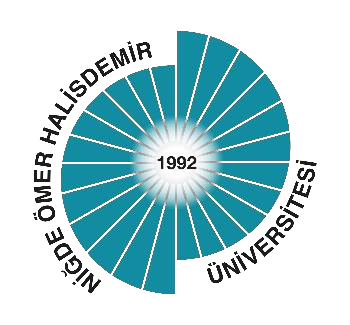 NİĞDE ÖMER HALİSDEMİR ÜNİVERSİTESİ TIP FAKÜLTESİDÖNEM 3 DERS KURULU 1TIP3100- HÜCRE VE DOKU ZEDELENMESİ, KİMYASAL ETKENLER VE İNFEKSİYON MEKANİZMALARI DERS KURULU Ders Kurulu Sorumlusu: Doç.Dr. Oktay ÖZKAN     1.Hafta                  2. Hafta                   3. Hafta       4. Hafta      5. Hafta     6. Hafta     7. HaftaSüre (Hafta)Teorik Ders (Saat)Pratik Ders (Saat)AKTS71131610KoduDersler Ders SaatleriDers SaatleriDers SaatleriDers SaatleriKoduDersler TeorikPratikToplamAKTSTIP3131Klinik Bilimlere Giriş1310231TIP3107Halk Sağlığı130131TIP3138Farmakoloji 360364TIP3139Patoloji 304343TIP3110Tıbbi Mikrobiyoloji212231Kurul Toplamı Kurul Toplamı 1131612910KoduDers Kurulu Öğretim ÜyeleriTIP3131Klinik Bilimlere GirişTIP3131Prof.Dr.Üner KAYABAŞTIP3131Uzm. Dr. Sema SARITIP3107Halk SağlığıTIP3107Dr.Öğr.Üyesi Muhammet BAYRAKTARTIP3107Dr.Öğr.Üyesi Çiğdem SAMANCI TEKİNTIP3110Tıbbi MikrobiyolojiTIP3110Doç.Dr.Hanifi KÖRKOCATIP3110Dr. Öğr.Üyesi Ali ÖZTÜRKTIP3110Dr.Öğr.Üyesi Fatma Esin AYDINTIP3138FarmakolojiTIP3138Doç.Dr.Oktay ÖZKANTIP3139PatolojiTIP3139Dr.Öğr.Üyesi Caner ÖZBEYTIP3139Dr.Öğr.Üyesi Ebru ALTINDAL SUSEMTIP3139Uzm. Dr. Elif ACAR KAPLANTIP3061İş Sağlığı ve GüvenliğiTIP3061Doç.Dr.Abdurrahman LERMİ12 Eylül 2022, PazartesiDersin koduDersin AdıÖğretim Üyesi08:15-9:00Serbest Çalışma09:15-10:00Dönem AçılışıDr. Öğr. Üyesi Gonca DÖNMEZ ARAT  (Dönem III Koordinatörü)10:15-11:00TIP3139Genel patolojiye giriş ve patoloji laboratuvarının işleyişiDr.Öğr.Üyesi Caner ÖZBEY 11:15-12:00TIP3139Hücre hasarı, adaptasyon tanımı, nedenleri ve hücre hasarının mekanizmalarıDr.Öğr.Üyesi Caner ÖZBEY  13:15-14:00TIP3138Farmakolojiye girişDoç.Dr. Oktay ÖZKAN14:15-15:00TIP3138Farmakolojiye girişDoç.Dr. Oktay ÖZKAN15:15-16:00TIP3110Klinik örnek alma, taşıma ve mikrobiyolojik inceleme usülleriDr.Öğr.Üyesi Ali ÖZTÜRK16:15-17:00Serbest Çalışma13 Eylül 2022, SalıDersin koduDersin AdıÖğretim Üyesi08:15-9:0009:15-10:00TIP3131Lab: T.Mikrobiyoloji (A) Klinik örnek alma, taşıma ve bakteriyolojik inceleme prensipleri Doç.Dr.Hanifi KÖRKOCADr.Öğr.Üyesi Ali ÖZTÜRKDr.Öğr.Üyesi Fatma Esin AYDIN10:15-11:0011:15-12:00TIP3131Lab: T.Mikrobiyoloji (B) Klinik örnek alma, taşıma ve bakteriyolojik inceleme prensipleri Doç.Dr.Hanifi KÖRKOCADr.Öğr.Üyesi Ali ÖZTÜRKDr.Öğr.Üyesi Fatma Esin AYDIN  13:15-14:00TIP3107İnfeksiyon hastalıklarında genel epidemiyolojik prensiplerDr.Öğr.Üyesi Muhammet BAYRAKTAR14:15-15:00Serbest Çalışma15:15-16:00Serbest Çalışma16:15-17:00Serbest Çalışma14 Eylül 2022, ÇarşambaDersin koduDersin AdıÖğretim Üyesi08:15-9:00Serbest Çalışma09:15-10:00Serbest Çalışma10:15-11:00TIP3139Gelişme ve diferansiyasyonun hücresel adaptasyonuDr.Öğr.Üyesi Caner ÖZBEY11:15-12:00TIP3139Hasarlı hücre morfolojisi, apoptozDr.Öğr.Üyesi Caner ÖZBEY  13:15-14:00TIP3138Farmakokinetik I, II, III, IVDoç.Dr. Oktay ÖZKAN14:15-15:00TIP3138Farmakokinetik I, II, III, IVDoç.Dr. Oktay ÖZKAN15:15-16:00Serbest Çalışma16:15-17:00Serbest Çalışma15 Eylül 2022, PerşembeDersin koduDersin AdıÖğretim Üyesi08:15-9:00Serbest Çalışma09:15-10:00Serbest Çalışma10:15-11:00TIP3107İnfeksiyon hastalıkları ile savaş yöntemleri Dr.Öğr.Üyesi Muhammet BAYRAKTAR11:15-12:00TIP3107İnfeksiyon hastalıkları ile savaş yöntemleri Dr.Öğr.Üyesi Muhammet BAYRAKTAR  13:15-14:00TIP3110Bakteri konak ilişkileri, patojenite ve virulans Doç.Dr.Hanifi KÖRKOCA14:15-15:00TIP3110Bakteri konak ilişkileri, patojenite ve virulans Doç.Dr.Hanifi KÖRKOCA15:15-16:00TIP3138Farmakokinetik I, II, III, IVDoç.Dr. Oktay ÖZKAN16:15-17:00TIP3138Farmakokinetik I, II, III, IVDoç.Dr. Oktay ÖZKAN16 Eylül 2022, CumaDersin koduDersin AdıÖğretim Üyesi08:15-9:00Serbest Çalışma09:15-10:00TIP3139Subsellüler değişiklikler ve hücre içi birikimler Dr.Öğr.Üyesi Caner ÖZBEY10:15-11:00TIP3131Pratik Uygulama (A): Biyolojik materyalle çalışma ilkelerini uygulayabilmeDoç.Dr.Hanifi KÖRKOCA11:15-12:00TIP3131Pratik Uygulama (B): Biyolojik materyalle çalışma ilkelerini uygulayabilmeDoç.Dr.Hanifi KÖRKOCA  13:15-14:00Serbest Çalışma14:15-15:00TIP3107Salgın hastalıklar ve bulaşıcı hastalık salgınlarının incelenmesiDr.Öğr.Üyesi Çiğdem SAMANCI TEKİN15:15-16:00TIP3131Pratik Uygulama (A): Kültür için örnek alabilme Dr. Öğr.Üyesi Ali ÖZTÜRK16:15-17:00TIP3131Pratik Uygulama (B): Kültür için örnek alabilme Dr. Öğr.Üyesi Ali ÖZTÜRK19 Eylül 2022, PazartesiDersin koduDersin AdıÖğretim Üyesi08:15-9:00TIP3110Riketsiya, Erlichia ve Orienta infeksiyonlarının laboratuvar tanısı Doç.Dr.Hanifi KÖRKOCA09:15-10:00TIP3110Klamidiya ve Coxiella infeksiyonlarının laboratuvar tanısı Doç.Dr.Hanifi KÖRKOCA10:15-11:00TIP3139Akut iltihapta damar lezyonları ve lökosit cevabı Dr.Öğr.Üyesi Ebru ALTINDAL SUSEM11:15-12:00TIP3139Akut iltihapta damar lezyonları ve lökosit cevabı Dr.Öğr.Üyesi Ebru ALTINDAL SUSEM  13:15-14:00TIP3138İlaçların uygulanma yolları I, IIDoç.Dr. Oktay ÖZKAN14:15-15:00TIP3138İlaçların uygulanma yolları I, IIDoç.Dr. Oktay ÖZKAN15:15-16:00Serbest Çalışma16:15-17:00Serbest Çalışma20 Eylül 2022, SalıDersin koduDersin AdıÖğretim Üyesi08:15-9:00TIP3107Bağışıklama hizmetleri Dr.Öğr.Üyesi Muhammet BAYRAKTAR09:15-10:00TIP3107Bağışıklama hizmetleri Dr.Öğr.Üyesi Muhammet BAYRAKTAR10:15-11:00TIP3138Farmasötik şekiller Doç.Dr. Oktay ÖZKAN  11:15-12:00TIP3138Doz-konsantrasyon etki ilişkileri Doç.Dr. Oktay ÖZKAN  13:15-14:00TIP3110Patojen mikoz etkenleri ve laboratuvar tanısı Dr.Öğr.Üyesi Ali ÖZTÜRK14:15-15:00TIP3110Patojen mikoz etkenleri ve laboratuvar tanısı Dr.Öğr.Üyesi Ali ÖZTÜRK15:15-16:00Serbest Çalışma16:15-17:00Serbest Çalışma21 Eylül 2022, ÇarşambaDersin koduDersin AdıÖğretim Üyesi08:15-9:00Serbest Çalışma09:15-10:00TIP3107Zoonozların epidemiyolojisi ve korunmaDr.Öğr.Üyesi Muhammet BAYRAKTAR10:15-11:00TIP3107Zoonozların epidemiyolojisi ve korunmaDr.Öğr.Üyesi Muhammet BAYRAKTAR11:15-12:00TIP3138İlaçların etki mekanizmalarıDoç.Dr. Oktay ÖZKAN  13:15-14:00TIP3139İltihabın medyatörleriDr.Öğr.Üyesi Ebru ALTINDAL SUSEM14:15-15:00TIP3139İyileşme ve onarım Dr.Öğr.Üyesi Ebru ALTINDAL SUSEM15:15-16:00Serbest Çalışma16:15-17:00Serbest Çalışma22 Eylül 2022, PerşembeDersin koduDersin AdıÖğretim Üyesi08:15-9:00Serbest Çalışma09:15-10:00TIP3131Sepsis Uzm. Dr. Sema SARI10:15-11:00TIP3131Sepsis Uzm. Dr. Sema SARI11:15-12:00Serbest Çalışma  13:15-14:00TIP3139Ödem, hiperemi, konjesyon ve hemoraji Dr.Öğr.Üyesi Caner ÖZBEY14:15-15:00TIP3139Yaygın damar içi pıhtılaşması, emboli ve infarktüs Dr.Öğr.Üyesi Caner ÖZBEY15:15-16:00TIP3138İlaç reseptörleriDoç.Dr. Oktay ÖZKAN16:15-17:00TIP3138İlaçların etkilerini değiştiren faktörler ve farmakogenetikDoç.Dr. Oktay ÖZKAN23 Eylül 2022, CumaDersin koduDersin AdıÖğretim Üyesi08:15-9:00Serbest Çalışma09:15-10:00TIP3138İlaçların istenmeyen etkileri I, IIDoç.Dr. Oktay ÖZKAN10:15-11:00TIP3138İlaçların istenmeyen etkileri I, IIDoç.Dr. Oktay ÖZKAN11:15-12:00TIP3139Tromboz ve ŞokDr.Öğr.Üyesi Caner ÖZBEY  13:15-14:00Serbest Çalışma14:15-15:00TIP3131TetanozUzm. Dr. Sema SARI15:15-16:00TIP3131DifteriUzm. Dr. Sema SARI16:15-17:00Serbest Çalışma26 Eylül 2022, PazartesiDersin koduDersin AdıÖğretim Üyesi08:15-9:00Serbest Çalışma09:15-10:00Serbest Çalışma10:15-11:00TIP3138Bitkisel kaynaklı etkin maddelerin suistimaliDoç.Dr. Oktay ÖZKAN11:15-12:00TIP3138Antiviral ilaçlarDoç.Dr. Oktay ÖZKAN  13:15-14:00TIP3139İmmün sistem patolojisine girişDr.Öğr.Üyesi Ebru ALTINDAL SUSEM14:15-15:00TIP3139Tip I ve II aşırı duyarlık reaksiyonlarıDr.Öğr.Üyesi Ebru ALTINDAL SUSEM15:15-16:00Serbest Çalışma16:15-17:00Serbest Çalışma27 Eylül 2022, SalıDersin koduDersin AdıÖğretim Üyesi08:15-9:0009:15-10:00TIP3131Pratik Uygulama (A): Dekontaminasyon, dezenfeksiyon, sterilizasyon, antisepsi sağlayabilmeDr.Öğr.Üyesi Fatma Esin AYDIN10:15-11:0011:15-12:00TIP3131Pratik Uygulama (B): Dekontaminasyon, dezenfeksiyon, sterilizasyon, antisepsi sağlayabilmeDr.Öğr.Üyesi Fatma Esin AYDIN  13:15-14:00TIP3131Pratik Uygulama (A): Laboratuvar inceleme için istek formunu doldurabilme, Laboratuvar örneğini uygun koşullarda alabilme ve laboratuvara ulaştırabilmeDr.Öğr.Üyesi Ali ÖZTÜRK  14:15-15:00TIP3131Pratik Uygulama (B): Laboratuvar inceleme için istek formunu doldurabilme, Laboratuvar örneğini uygun koşullarda alabilme ve laboratuvara ulaştırabilme Dr.Öğr.Üyesi Ali ÖZTÜRK15:15-16:00Serbest Çalışma  16:15-17:00Serbest Çalışma28 Eylül 2022, ÇarşambaDersin koduDersin AdıÖğretim Üyesi08:15-9:00Serbest Çalışma09:15-10:00TIP3138İlaç etkileşimleri I, IIDoç.Dr. Oktay ÖZKAN10:15-11:00TIP3138İlaç etkileşimleri I, IIDoç.Dr. Oktay ÖZKAN11:15-12:00TIP3139Tip III ve IV aşırı duyarlık reaksiyonları Dr.Öğr.Üyesi Ebru ALTINDAL SUSEM  13:15-14:00Serbest Çalışma14:15-15:00Serbest Çalışma15:15-16:00Serbest Çalışma16:15-17:00Serbest Çalışma29 Eylül 2022, PerşembeDersin koduDersin AdıÖğretim Üyesi08:15-9:00Serbest Çalışma09:15-10:00Serbest Çalışma10:15-11:00TIP3138Beta laktam grubu antibiyotikler I, II, IIIDoç.Dr. Oktay ÖZKAN11:15-12:00TIP3138Beta laktam grubu antibiyotikler I, II, IIIDoç.Dr. Oktay ÖZKAN  13:15-14:00TIP3110Bakterilerde antimikrobiyallere direnç mekanizmaları ve direncin saptanması Doç.Dr.Hanifi KÖRKOCA14:15-15:00TIP3110Bakterilerde antimikrobiyallere direnç mekanizmaları ve direncin saptanmasıDoç.Dr.Hanifi KÖRKOCA15:15-16:00TIP3061İş Sağlığı ve Güvenliği-IDoç.Dr.Abdurrahman LERMİ16:15-17:00TIP3061İş Sağlığı ve Güvenliği-IDoç.Dr.Abdurrahman LERMİ30 Eylül 2022, CumaDersin koduDersin AdıÖğretim Üyesi  08:15-9:00Serbest Çalışma  09:15-10:00TIP3110Döküntü yapan viruslar ve laboratuvar tanısı Dr.Öğr.Üyesi Fatma Esin AYDIN  10:15-11:00TIP3110Döküntü yapan viruslar ve laboratuvar tanısı Dr.Öğr.Üyesi Fatma Esin AYDIN  11:15-12:00TIP3138Beta laktam grubu antibiyotikler I, II, IIIDoç.Dr. Oktay ÖZKAN  13:15-14:00Serbest Çalışma14:15-15:00TIP3107Temasla bulaşan enfeksiyonların epidemiyolojisi ve önlenmesiDr.Öğr.Üyesi Çiğdem SAMANCI TEKİN15:15-16:00TIP3139Otoimmün hastalıkların patolojisi Dr.Öğr.Üyesi Ebru ALTINDAL SUSEM16:15-17:00Serbest Çalışma03 Ekim 2022, PazartesiDersin koduDersin AdıÖğretim Üyesi08:15-9:00Serbest Çalışma09:15-10:00Serbest Çalışma10:15-11:00TIP3110RetroviruslerDoç.Dr.Hanifi KÖRKOCA11:15-12:00TIP3110RetroviruslerDoç.Dr.Hanifi KÖRKOCA13:15-14:00TIP3139Neoplazinin tanımı, isimlendirilmesi, benign ve malignneoplazmların özellikleriUzm. Dr. Elif ACAR KAPLAN14:15-15:00TIP3139Neoplazinin tanımı, isimlendirilmesi, benign ve malign neoplazmların özellikleri Uzm. Dr. Elif ACAR KAPLAN15:15-16:00Serbest Çalışma16:15-17:00Serbest Çalışma04 Ekim 2022, SalıDersin koduDersin AdıÖğretim Üyesi08:15-9:00Serbest Çalışma09:15-10:00Serbest Çalışma10:15-11:00TIP3139İmmün yetmezlik sendromlarının patolojisi Dr.Öğr.Üyesi Ebru ALTINDAL SUSEM11:15-12:00TIP3139Amiloidoz Dr.Öğr.Üyesi Ebru ALTINDAL SUSEM  13:15-14:00TIP3138Antimikrobiyal ajanlar arasında etkileşme ve kombine kullanımDoç.Dr. Oktay ÖZKAN14:15-15:00TIP3138Antistaflokokal ve antianaerobik antibiyotiklerDoç.Dr. Oktay ÖZKAN15:15-16:00Serbest Çalışma16:15-17:00Serbest Çalışma05 Ekim 2022, ÇarşambaDersin koduDersin AdıÖğretim Üyesi08:15-9:00Serbest Çalışma09:15-10:00Serbest Çalışma10:15-11:00TIP3107Su ve besinlerle bulaşan enfeksiyonların epidemiyolojisi ve önlenmesi Dr.Öğr.Üyesi Muhammet BAYRAKTAR11:15-12:00TIP3139Tümör gelişim biyolojisi, kanserlerin evrelendirilmesi ve derecelendirilmesi Uzm. Dr. Elif ACAR KAPLAN13:15-14:00TIP3138Makrolidler, linkozamidler ve kloramfenikol Doç.Dr. Oktay ÖZKAN14:15-15:00TIP3138Makrolidler, linkozamidler ve kloramfenikol Doç.Dr. Oktay ÖZKAN15:15-16:00Serbest Çalışma16:15-17:00Serbest Çalışma06 Ekim 2022, PerşembeDersin koduDersin AdıÖğretim Üyesi08:15-9:00Serbest Çalışma09:15-10:00Serbest Çalışma10:15-11:00TIP3107Türkiye’de infeksiyon hastalıklarının durumu Dr.Öğr.Üyesi Çiğdem SAMANCI TEKİN11:15-12:00TIP3107Türkiye’de infeksiyon hastalıklarının durumu Dr.Öğr.Üyesi Çiğdem SAMANCI TEKİN13:15-14:00Serbest Çalışma14:15-15:00TIP3110OnkojenikvirüslerDr.Öğr.Üyesi Fatma Esin AYDIN15:15-16:00TIP3061İş Sağlığı ve Güvenliği-IDoç.Dr.Abdurrahman LERMİ16:15-17:00TIP3061İş Sağlığı ve Güvenliği-IDoç.Dr.Abdurrahman LERMİ07 Ekim 2022, CumaDersin koduDersin AdıÖğretim Üyesi08:15-9:00Serbest Çalışma09:15-10:00TIP3138Antineoplastik ilaçlarDoç.Dr. Oktay ÖZKAN10:15-11:00TIP3138Antifungal ilaçlarDoç.Dr. Oktay ÖZKAN11:15-12:00TIP3139Fiziksel ve kimyasal etkenler ve radyasyon patolojisi Uzm. Dr. Elif ACAR KAPLAN  13:15-14:00Serbest Çalışma14:15-15:00TIP3107Vektörlerle bulaşan hastalıkların epidemiyolojisi ve önlenmesi Dr.Öğr.Üyesi Çiğdem SAMANCI TEKİN15:15-16:00TIP3107Kanser epidemiyolojisiDr.Öğr.Üyesi Çiğdem SAMANCI TEKİN16:15-17:00Serbest Çalışma10 Ekim 2022, PazartesiDersin koduDersin AdıÖğretim Üyesi08:15-9:00Serbest Çalışma09:15-10:00TIP3139Kansere predispozisyon, karsinojenik ajanlar, invazyon ve metastazUzm. Dr. Elif ACAR KAPLAN10:15-11:00TIP3139Neoplastik olmayan deri lezyonları Uzm. Dr. Elif ACAR KAPLAN11:15-12:00TIP3139Neoplastik olmayan deri lezyonları Uzm. Dr. Elif ACAR KAPLAN  13:15-14:00TIP3138Antimikrobiyalkemoterapide genel prensipler Doç.Dr. Oktay ÖZKAN14:15-15:00TIP3138Antimikrobiyalkemoterapide genel prensipler Doç.Dr. Oktay ÖZKAN15:15-16:00TIP3110Antifungallerin etki ve direnç mekanizmalarıDr.Öğr.Üyesi Ali ÖZTÜRK16:15-17:00Serbest Çalışma11 Ekim 2022, SalıDersin koduDersin AdıÖğretim Üyesi08:15-9:00Serbest Çalışma09:15-10:00TIP3131BrusellozProf. Dr. Üner KAYABAŞ10:15-11:00TIP3131BrusellozProf. Dr. Üner KAYABAŞ11:15-12:00TIP3139Tümör immünopatolojisiUzm. Dr. Elif ACAR KAPLAN  13:15-14:00TIP3138Tetrasiklinler ve aminoglikozidler Doç.Dr. Oktay ÖZKAN14:15-15:00TIP3138Tetrasiklinler ve aminoglikozidler Doç.Dr. Oktay ÖZKAN15:15-16:00Serbest Çalışma16:15-17:00Serbest Çalışma12 Ekim 2022, ÇarşambaDersin koduDersin AdıÖğretim Üyesi08:15-9:00TIP3131LeishmaniasisProf. Dr. Üner KAYABAŞ09:15-10:00TIP3131Ektrapulmoner tüberkülozProf. Dr. Üner KAYABAŞ10:15-11:00TIP3131Pratik Uygulama (A): Yasal olarak bildirimi zorunlu hastalıkları ve durumları  bildirme ve raporlamaProf.Dr.Üner KAYABAŞ11:15-12:00TIP3131Pratik Uygulama (B): Yasal olarak bildirimi zorunlu hastalıkları ve durumları  bildirme ve raporlamaProf.Dr.Üner KAYABAŞ  13:15-14:00TIP3139Epitelyal tümörler: genel özellikler, isimlendirme ve patolojisiDr.Öğr.Üyesi Caner ÖZBEY14:15-15:00TIP3139Mezenkimal Tümörler: genel özellikler, isimlendirme ve patolojisiDr.Öğr.Üyesi Caner ÖZBEY15:15-16:00Serbest Çalışma16:15-17:00Serbest Çalışma13 Ekim 2022, PerşembeDersin koduDersin AdıÖğretim Üyesi08:15-9:00TIP3139Neoplastik deri lezyonları Uzm. Dr. Elif ACAR KAPLAN09:15-10:00TIP3139Neoplastik deri lezyonları Uzm. Dr. Elif ACAR KAPLAN10:15-11:00TIP3131İmmünizasyonDoç. Dr.Hanifi KÖRKOCA11:15-12:00TIP3131İmmünolojik tolerans ve otoimmüniteDoç. Dr.Hanifi KÖRKOCA  13:15-14:00TIP3138Sulfonamidler, trimetoprim ve kinolonlarDoç.Dr. Oktay ÖZKAN14:15-15:00TIP3138Sulfonamidler, trimetoprim ve kinolonlarDoç.Dr. Oktay ÖZKAN15:15-16:00TIP3061İş Sağlığı ve Güvenliği-IDoç.Dr.Abdurrahman LERMİ16:15-17:00TIP3061İş Sağlığı ve Güvenliği-IDoç.Dr.Abdurrahman LERMİ14 Ekim 2022, CumaDersin koduDersin AdıÖğretim Üyesi08:15-9:00TIP3131Deri ve yumuşak doku enfeksiyonları, abseleriProf. Dr. Üner KAYABAŞ09:15-10:00TIP3131SıtmaProf. Dr. Üner KAYABAŞ10:15-11:00TIP3131Pratik Uygulama (A): Sağlık hizmeti ilişkili enfeksiyonları engelleyici önlemleri alabilmeProf. Dr. Üner KAYABAŞ11:15-12:00TIP3131Pratik Uygulama (B): Sağlık hizmeti ilişkili enfeksiyonları engelleyici önlemleri alabilmeProf. Dr. Üner KAYABAŞ  13:15-14:00Serbest Çalışma14:15-15:00TIP3138Antiparaziter ve antiprotozoal ilaçlarDoç.Dr. Oktay ÖZKAN15:15-16:00TIP3138Antiparaziter ve antiprotozoal ilaçlarDoç.Dr. Oktay ÖZKAN16:15-17:00Serbest Çalışma17 Ekim 2022, PazartesiDersin koduDersin AdıÖğretim Üyesi08:15-9:0009:15-10:00TIP3139Pratik Uygulama (A): Benign ve malign tümör, reaktif olaylar, hücre içi madde birikimleri Dr.Öğr.Üyesi Caner ÖZBEY10:15-11:0011:15-12:00TIP3139Pratik Uygulama (B): Benign ve malign tümör, reaktif olaylar, hücre içi madde birikimleri Dr.Öğr.Üyesi Caner ÖZBEY  13:15-14:00  14:15-15:00TIP3139Pratik Uygulama (A) Akut, kronik, granülamatöz iltihap ve tamir  patolojisi Dr.Öğr.Üyesi Ebru ALTINDAL SUSEM15:15-16:0016:15-17:00TIP3139Pratik Uygulama (B) Akut, kronik, granülamatöz iltihap ve tamir  patolojisiDr.Öğr.Üyesi Ebru ALTINDAL SUSEM18 Ekim 2022, SalıDersin koduDersin AdıÖğretim Üyesi08:15-9:00TIP3131AteşProf. Dr. Üner KAYABAŞ09:15-10:00TIP3131AteşProf. Dr. Üner KAYABAŞ10:15-11:00TIP3131Pratik Uygulama (Grup A): Sağlık çalışanlarının sağlığının korunması ile ilişkili önlemleri alabilmeProf. Dr. Üner KAYABAŞ11:15-12:00TIP3131Pratik Uygulama (Grup B): Sağlık çalışanlarının sağlığının korunması ile ilişkili önlemleri alabilmeProf. Dr. Üner KAYABAŞ  13:15-14:00TIP3131Tümörlere ve nakil dokulara karşı immün yanıtlarDr.Öğr.Üyesi Fatma Esin AYDIN14:15-15:00TIP3131Pratik Uygulama (A): Hastadan biyolojik örnek alabilmeDr.Öğr.Üyesi Fatma Esin AYDIN15:15-16:00TIP3131Pratik Uygulama (B): Hastadan biyolojik örnek alabilmeDr.Öğr.Üyesi Fatma Esin AYDIN16:15-17:00Serbest Çalışma19 Ekim 2022, ÇarşambaDersin koduDersin AdıÖğretim Üyesi08:15-9:00Serbest Çalışma09:15-10:00TIP3131Pratik Uygulama (A): El yıkama Prof. Dr. Üner KAYABAŞ10:15-11:00TIP3131Pratik Uygulama (B): El yıkama Prof. Dr. Üner KAYABAŞ11:15-12:00Serbest Çalışma  13:15-14:00Serbest Çalışma14:15-15:00Serbest Çalışma15:15-16:00Serbest Çalışma16:15-17:00Serbest Çalışma20 Ekim 2022, PerşembeDersin koduDersin AdıÖğretim Üyesi08:15-9:00Serbest Çalışma09:15-10:00Serbest Çalışma10:15-11:00Serbest Çalışma11:15-12:00Serbest Çalışma  13:15-14:00Serbest Çalışma14:15-15:00Serbest Çalışma15:15-16:00TIP3061İş Sağlığı ve Güvenliği-IDoç.Dr.Abdurrahman LERMİ16:15-17:00TIP3061İş Sağlığı ve Güvenliği-IDoç.Dr.Abdurrahman LERMİ21 Ekim 2022, CumaDersin koduDersin AdıÖğretim Üyesi08:15-9:00TIP3131Gazlı gangrenProf. Dr.Üner KAYABAŞ09:15-10:00TIP3110Brucella ve laboratuvar tanısı Prof.Dr.Üner KAYABAŞ10:15-11:00TIP3110Brucella ve laboratuvar tanısı Prof.Dr.Üner KAYABAŞ11:15-12:00TIP3110Listeria infeksiyonları ve laboratuvar tanısı Prof.Dr.Üner KAYABAŞ  13:15-14:00Serbest Çalışma14:15-15:00Serbest Çalışma15:15-16:00Serbest Çalışma16:15-17:00Serbest Çalışma24 Ekim 2022, PazartesiDersin koduDersin AdıÖğretim Üyesi08:15-9:00Serbest Çalışma09:15-10:00Serbest Çalışma10:15-11:00Serbest Çalışma11:15-12:00Serbest Çalışma  13:15-14:00Serbest Çalışma14:15-15:00Serbest Çalışma15:15-16:00Serbest Çalışma16:15-17:00Serbest Çalışma25 Ekim 2022, SalıDersin koduDersin AdıÖğretim Üyesi08:15-9:00TIP3100- Hücre Ve Doku Zedelenmesi, Kimyasal Etkenler Ve İnfeksiyon Mekanizmalari Ders KuruluPratik Sınavı09:15-10:00TIP3100- Hücre Ve Doku Zedelenmesi, Kimyasal Etkenler Ve İnfeksiyon Mekanizmalari Ders KuruluPratik Sınavı10:15-11:00TIP3100- Hücre Ve Doku Zedelenmesi, Kimyasal Etkenler Ve İnfeksiyon Mekanizmalari Ders KuruluPratik Sınavı11:15-12:00TIP3100- Hücre Ve Doku Zedelenmesi, Kimyasal Etkenler Ve İnfeksiyon Mekanizmalari Ders KuruluPratik Sınavı  13:15-14:00TIP3100- Hücre Ve Doku Zedelenmesi, Kimyasal Etkenler Ve İnfeksiyon Mekanizmalari Ders KuruluPratik Sınavı14:15-15:00TIP3100- Hücre Ve Doku Zedelenmesi, Kimyasal Etkenler Ve İnfeksiyon Mekanizmalari Ders KuruluPratik Sınavı15:15-16:00TIP3100- Hücre Ve Doku Zedelenmesi, Kimyasal Etkenler Ve İnfeksiyon Mekanizmalari Ders KuruluPratik Sınavı16:15-17:00TIP3100- Hücre Ve Doku Zedelenmesi, Kimyasal Etkenler Ve İnfeksiyon Mekanizmalari Ders KuruluPratik Sınavı26 Ekim 2022, ÇarşambaDersin koduDersin AdıÖğretim Üyesi08:15-9:00Serbest Çalışma09:15-10:00Serbest Çalışma10:15-11:00Serbest Çalışma11:15-12:00Serbest Çalışma  13:15-14:00Serbest Çalışma14:15-15:00Serbest Çalışma15:15-16:00Serbest Çalışma16:15-17:00Serbest Çalışma27 Ekim 2022, PerşembeDersin koduDersin AdıÖğretim Üyesi08:15-9:00Serbest Çalışma09:15-10:00Serbest Çalışma10:15-11:00Serbest Çalışma11:15-12:00Serbest Çalışma  13:15-14:00Serbest Çalışma14:15-15:00Serbest Çalışma15:15-16:00TIP3061İş Sağlığı ve Güvenliği-IDoç.Dr.Abdurrahman LERMİ16:15-17:00TIP3061İş Sağlığı ve Güvenliği-IDoç.Dr.Abdurrahman LERMİ 28 Ekim 2022, CumaDersin koduDersin AdıÖğretim Üyesi08:15-9:00TIP3100- Hücre Ve Doku Zedelenmesi, Kimyasal Etkenler Ve İnfeksiyon Mekanizmalari Ders KuruluTeorik Sınavı09:15-10:00TIP3100- Hücre Ve Doku Zedelenmesi, Kimyasal Etkenler Ve İnfeksiyon Mekanizmalari Ders KuruluTeorik Sınavı10:15-11:00TIP3100- Hücre Ve Doku Zedelenmesi, Kimyasal Etkenler Ve İnfeksiyon Mekanizmalari Ders KuruluTeorik Sınavı11:15-12:00TIP3100- Hücre Ve Doku Zedelenmesi, Kimyasal Etkenler Ve İnfeksiyon Mekanizmalari Ders KuruluTeorik Sınavı  13:15-14:00Serbest Çalışma14:15-15:00Serbest Çalışma15:15-16:00Serbest Çalışma16:15-17:00Serbest Çalışma